SPOJI CRTICE LINIJOM S OLOVKOM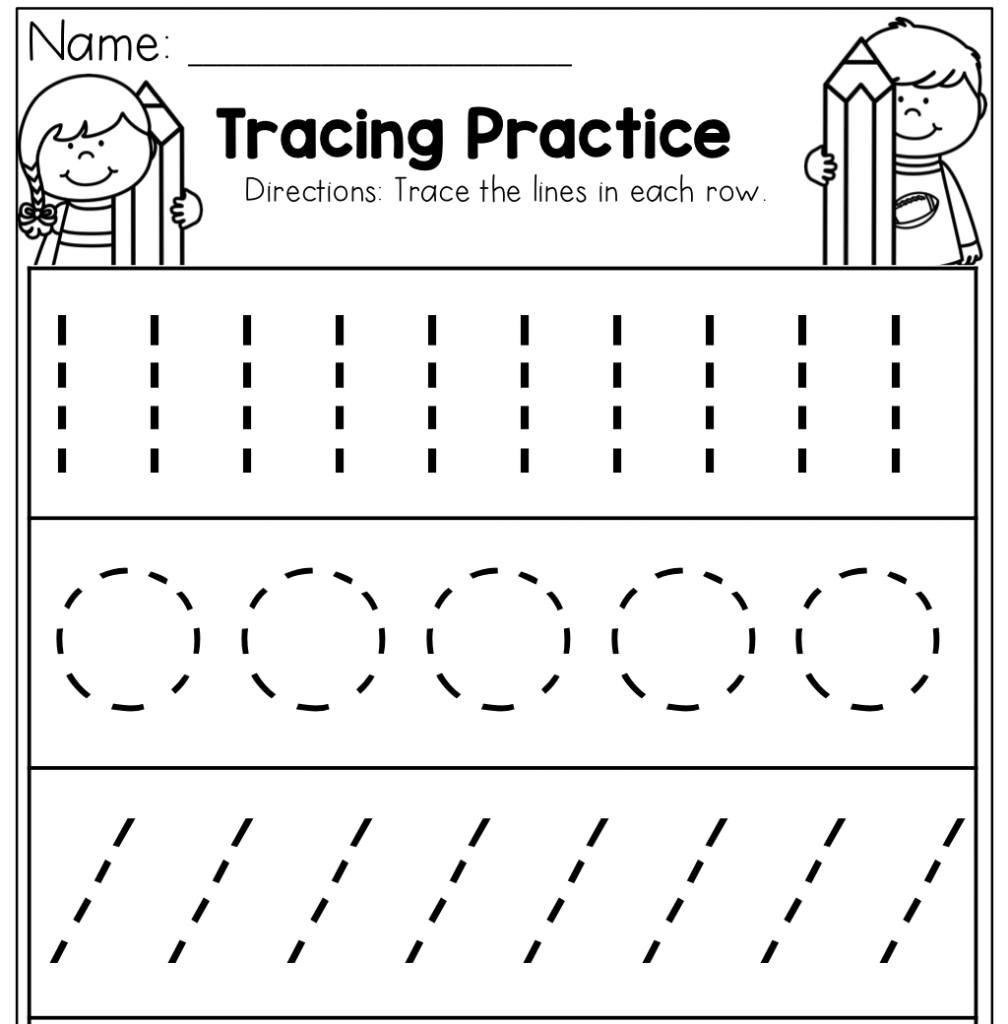 